Статистика онлайн курсів (на 23.03.2018)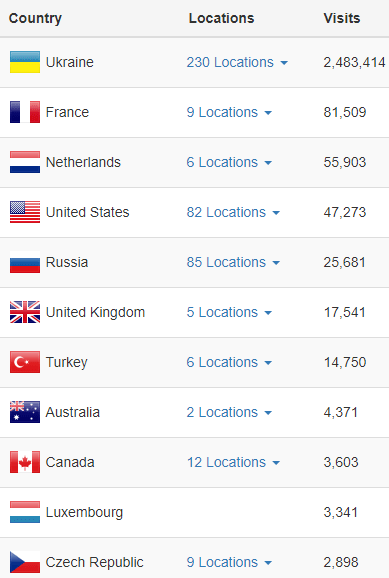 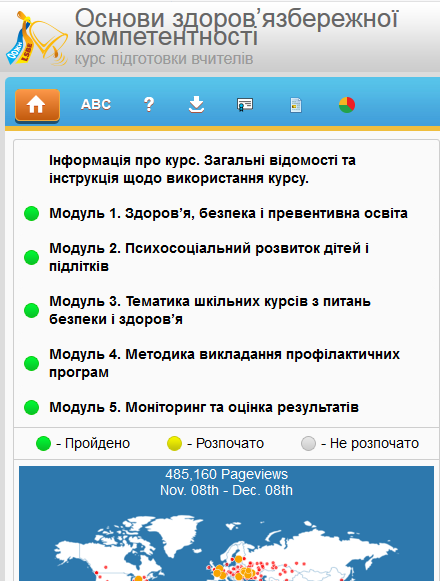 Пройшли курс ОЗК та отримали сертифікат (Україна)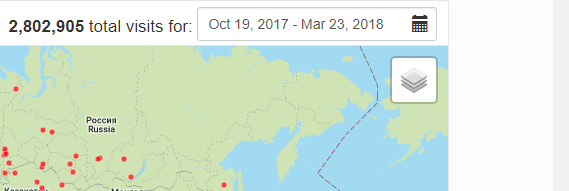 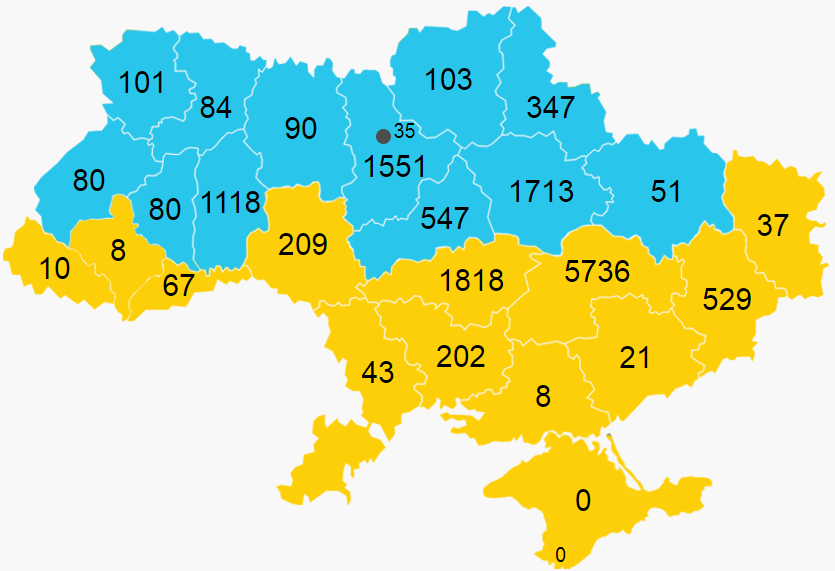 Курс ОЗК (на 23.03.2018)* Відсоток від загальної кількості педагогів у області Курс ВЖР (на 23.03.2018)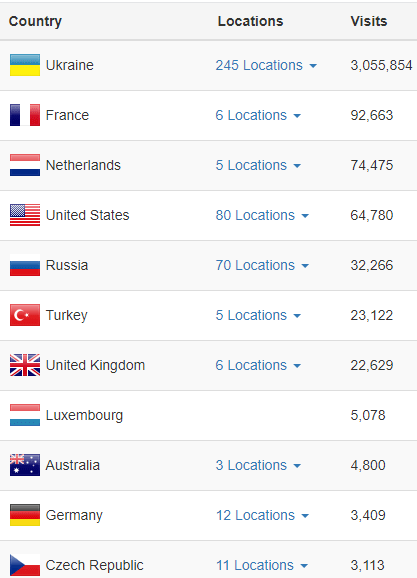 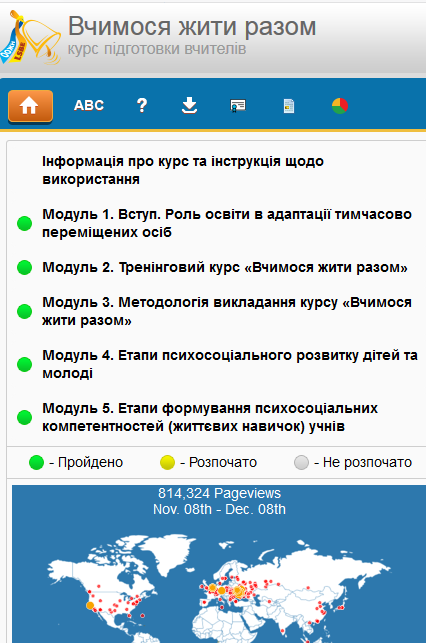 Пройшли курс ВЖР та отримали сертифікат (Україна)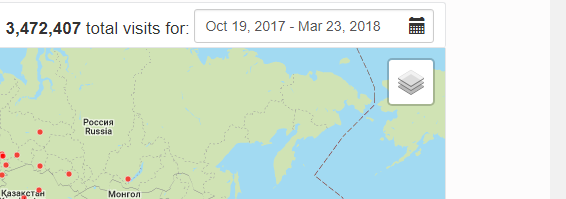 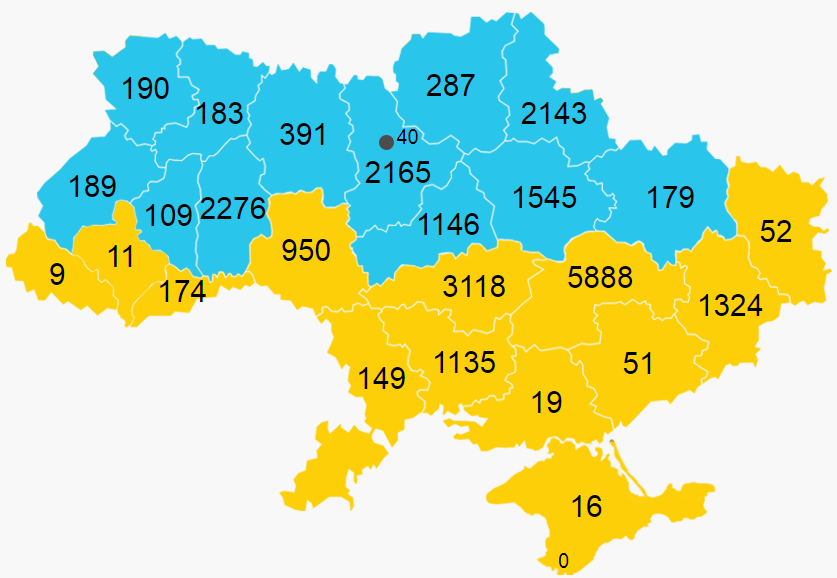 Курс ВЖР (на 23.03.2018)* Відсоток від загальної кількості педагогів у областіКодРегіонЗареєстровано користувачівЗареєстровано користувачів (%)*Отримали сертифікатОтримали сертифікат (%)*1АР Крим50002Вінницька область4992.482091.043Волинська область1991.121010.574Дніпропетровська область684824.9573620.865Донецька область9386.345293.576Житомирська область1821.05900.527Закарпатська область330.17100.058Запорізька область460.27210.139Івано-Франківська область160.0780.0410Київська область214910.9115517.8711Кіровоградська область243921.21181815.8112Луганська область641.03370.613Львівська область2030.58800.2314Миколаївська область3933.422021.7615Одеська область1050.44430.1816Полтавська область245116.13171311.2717Рівненська область1500.77840.4318Сумська область6295.523473.0419Тернопільська область1300.76800.4720Харківська область910.41510.2321Херсонська область200.1780.0722Хмельницька область16019.2511186.4623Черкаська область8816.165473.8324Чернівецька область1531.27670.5625Чернігівська область1671.361030.8426м. Київ670.3350.1627м. Севастополь1000Регіони не визначені:5060.123740.09Всього по Україні:209662.4149621.71КодРегіонЗареєстровано користувачівЗареєстровано користувачів (%)*Отримали сертифікатОтримали сертифікат (%)*1АР Крим2201602Вінницька область201510.029504.733Волинська область3331.881901.074Дніпропетровська область668824.32588821.415Донецька область211114.2613248.956Житомирська область6573.83912.267Закарпатська область280.1590.058Запорізька область1060.63510.39Івано-Франківська область420.19110.0510Київська область281114.27216510.9911Кіровоградська область390533.96311827.1112Луганська область951.53520.8413Львівська область3490.991890.5414Миколаївська область156913.6411359.8715Одеська область2721.151490.6316Полтавська область203813.41154510.1617Рівненська область3661.891830.9418Сумська область273924.03214318.819Тернопільська область1580.921090.6420Харківська область2601.181790.8121Херсонська область480.42190.1722Хмельницька область293416.96227613.1623Черкаська область152010.6311468.0124Чернівецька область2832.361741.4525Чернігівська область4683.82872.3326м. Київ850.38400.1827м. Севастополь2000Регіони не визначені:7220.164990.11Всього по Україні:326263.73242382.77